Comportements et stratégies : compter à partir d’un nombre et compter à reboursComportements et stratégies : compter à partir d’un nombre et compter à reboursComportements et stratégies : compter à partir d’un nombre et compter à reboursL’élève compte à partir du nombre de 
départ, mais omet des nombres en disant la séquence de noms des nombres de l’avant ou à rebours.« 11, 12, 14, 16, 17, 18 »L’élève compte à partir du nombre de départ, mais mêle l’ordre quand il dit les séquences de noms des nombres de l’avant et à rebours.« 11, 12, 14, 13, 15, 16 »L’élève dit les séquences de noms des nombres de l’avant ou à rebours à partir d’un nombre donné, mais dépend de la grille de 100 ou de la droite numérique.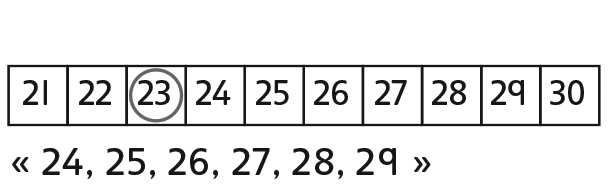 Observations et documentationObservations et documentationObservations et documentationL’élève dit la séquence de noms des nombres de l’avant et à rebours à partir d’un nombre donné, mais a de la difficulté à compléter les dizaines.« 47, 48, 49, 30, 31 »L’élève dit la séquence de noms des nombres de l’avant et à rebours à partir d’un nombre donné et complète les dizaines avec aisance, mais ne reconnaît pas les régularités dans la séquence de noms des nombres.« Je ne vois pas de régularités. »L’élève dit la séquence de noms des nombres de l’avant ou à rebours à partir d’un nombre donné et utilise des régularités numériques pour compléter les dizaines et les centaines.Observations et documentationObservations et documentationObservations et documentation